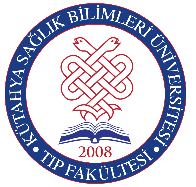 T. C. KÜTAHYA SAĞLIK BİLİMLERİ ÜNİVERSİTESİ TIP FAKÜLTESİ 2020-2021 EĞİTİM - ÖĞRETİM YILI DÖNEM III SOLUNUM VE DOLAŞIM SİSTEMLERİ DERS KURULU 23.11.2020- 30.12.20206 Hafta-122 saat*: Seçmeli dersler, haftada en az iki ders saati olmak üzere en az 2 (iki) AKTS değerindedir. Seçmeli derslerin kodları ve özellikleri seçmeli derslerle ilgili tablolarda gösterilmiştir. İş Sağlığı ve güvenliği zorunlu uzaktan eğitimle alınacak bir derstir. Seçmeli ve İş Sağlığı ve güvenliği ders süreleri bu toplamlara dahil edilmemiştir.              Dekan                                    		Prof. Dr. Mustafa Cem ALGIN              Dekan Yardımcısı			Dr. Öğr. Üyesi Yasemin TEKŞEN              Dönem III Koordinatörü		Doç. Dr. Fikrîye Yasemin ÖZATİK DERS KURULU ÜYELERİ	Prof. Dr. Duygu PERÇİN RENDERS  Prof. Dr. Aynur GÜLCAN    Prof. Dr. Ömer YALÇINKAYA                           Doç. Dr. Ayşe Nur DEĞERDoç. Dr. Ahmet TÜRKELİDoç. Dr. Fikrîye Yasemin ÖZATİKDoç. Dr. Taner Şen Doç Dr. Mehmet Ali ASTARCIOĞLUDoç Dr. Rahmi ÖZDEMİRDoç. Dr. Ümran ERBAYDr. Öğr. Üyesi Emine KADIOĞLUDr. Öğr. Üyesi Yasemin TEKŞENDr. Öğr. Üyesi Filiz ÖZYİĞİTDr. Öğr. Üyesi Gizem AKKAŞ AKGÜNDr. Öğr. Üyesi Mehmet Hüseyin METİNERENDr. Öğr. Üyesi Muammer YILMAZDr. Öğr. Üyesi Duru MISTANOĞLU ÖZOTAĞDr. Öğr. Üyesi Furkan Ertürk URFALIDr. Öğr. Üyesi Sermin TOKDr. Öğr. Üyesi Buğra SUBAŞIDr. Öğr. Üyesi Emine Şebnem PARSPURDr. Öğr. Üyesi Hamdi TAŞLIDr. Öğr. Üyesi Suat PATLAKOĞLUDr. Öğr. Üyesi F. MARIMDr. Öğr. Üyesi İlknur KAYA2020-2021 EĞİTİM DÖNEMİ UZAKTAN EĞİTİM İLE ALINABİLECEK DÖNEM III SEÇMELİ DERS LİSTESİ** Seçmeli dersler, haftada en az iki ders saati olmak üzere en az 2 (iki) AKTS değerindedir.2020-2021 EĞİTİM DÖNEMİ ZORUNLU UZAKTAN EĞİTİM İLE ALINACAK DÖNEM III DERSİ2020-2021 EĞİTİM DÖNEMİ ÖRGÜN EĞİTİM İLE ALINABİLECEK DÖNEM I SEÇMELİ DERS LİSTESİ** Seçmeli dersler, haftada en az iki ders saati olmak üzere en az 2 (iki) AKTS değerindedir.AMAÇ:“Dolaşım ve solunum sistemleri” ders kurulunun sonunda dönem III öğrencileri; dolaşım ve solunum sistemi ile ilgili hastalıkların klinik özellikleri ve tedavileri ile ilgili bilgi edinir ve klinik stajlar öncesi bu sistemlerin hastalıkları ile ilgili temel kavramları öğrenirler.ÖĞRENİM HEDEFLERİ:“Dolaşım ve solunum sistemleri” ders kurulunun sonunda dönem III öğrencileri;Solunum sistemleri semptomlarını sayar, semptomların nedenlerini bilir ve ayrıcı tanısını yapar,Üst solunum yolu obstruksiyonlarının nedenlerini sayar,Trakeotominin nasıl yapıldığını tarif eder,Akut bronşit, pnömoni gibi alt solunum yolları enfeksiyonlarının fizyopatolojisini, tanısını, klinik seyrini ve tedavisini anlatır,Pnömonilerin epidemiyolojisini, önemini, bulaşma yollarını, nedenlerini ve korunma yöntemlerini açıklar,Tüberküloz enfeksiyonunun fizyopatolojisini, tanısını, klinik seyrini açıklar,PPD testi sonucunu yorumlar,Çevresel ve mesleki akciğer hastalıklarını sayar, hangi ajanın hangi hastalıkları yaptığını bilir ve ayrıcı tanısına gider,İnterstisyel akciğer hastalıklarının fizyopatolojisini ve tanının nasıl koyulduğunu açıklar,Astım ve KOAH gibi hava yollarında daralma ile giden hastalıkların fizyopatolojisini, tanısını, klinik seyrini açıklar,Bronşektazi, immotilsilia hastalıkları ve kistik fibrozisin fizyopatolojisini, tanısını, klinik seyrini ve tedavisini açıklar,Anafilaksi tanımı, tanı kriterleri ve tedavisini sayar,İlaç hipersensitivite reaksiyonlarının sınıflanması, sık görülen ilaç allerjileri ve bu hastalara klinik yaklaşımı açıklar,Üst ve alt solunum yollarında görülen neoplazilerin etyopatogenezini ve belli başlı tümör tiplerini sayar,Kalp yetmezliğinin fizyopatolojisini, tanısını, klinik seyrini açıklar ve tedavi seçeneklerini sayar,Perikarditin patolojisi, tanı ve tedavisini anlatır,Elektrokardiyogram ve değerlendirmesini açıklar,Sık görülen aritmilerin temel prensiplerini açıklar,Hipertansiyonun epidemiyolojisini, tanısını, komplikasyonlarını, tedavi seçeneklerini ve korunma yollarını sayar,İskemik kalp hastalıklarının tanısını, klinik seyrini, morfolojik özelliklerini, tedavisini, epidemiyolojik özelliklerini, risk faktörlerini ve korunma yollarını sayar,İnfektifendokarditin patolojisini, tanı, tedavi ve proflaksisinin nasıl yapıldığını tarif eder,Akut romatizmal ateşin patolojisi, tanı, tedavi ve proflaksisini açıklar,Konjenital kalp hastalıklarını sayar,Plevral hastalıkların fizyopatolojisini açıklar,Vasküler hastalıkların patolojisi, tanı ve tedavisini açıklar,Kardiyopulmoner resusitasyonun temel ilkeleri olan havayolu, solunum, dolaşım ve defibrilasyon hakkında teorik bilgileri bilir ve kardiyopulmoner resüsitasyon uygulamasının nasıl yapıldığını maket üzerinde gösterir,Acil kardiyak müdahale ve temel yaşam desteği için geçerli olan evrensel algoritmayı sıralar,Resüsitasyon sırasında kullanılan ilaçların etkileri, endikasyonları ve dozlarını sayarSpontan solunumu değerlendirir ve havayolunun açılması ile ilgili basamakları sayar,Kalp sesleri için dinleme odaklarını sayar, patolojik kalp seslerinin özelliklerini tarif eder,Otonom Sinir Sistemini etkileyen ilaçların etki mekanizmasını, farmakokinetiğini, toksik etkilerini, ilaç etkileşimlerini ve klinik kullanımını açıklar,Kardiyovasküler sistem hastalıklarında kullanılan ilaçların etki mekanizmasını, farmakokinetiğini, toksik etkilerini, ilaç etkileşimlerini ve klinik kullanımını açıklar,Solunum sistemi hastalıklarında kullanılan ilaçların etki mekanizmasını, farmakokinetiğini, toksik etkilerini, ilaç etkileşimlerini ve klinik kullanımını açıklar, Otokoidleri ve otokoidlerin fizyolojisini etkileyerek etki oluşturan ilaçların etki mekanizmasını, farmakokinetiğini, toksik etkilerini, ilaç etkileşimlerini ve klinik kullanımını açıklar,Myokard hastalıklarının etyoloji, patogenez ve morfolojik bulgularını sayar,Pulmoner embolinin semptomlarını sayabilmeli, gelişen patofizyolojik değişiklikleri açıklar,Pulmoner hipertansiyon mekanizmasını açıklayabilmeli, semptomlarını sayar.Antikoagulan ilaçların farmakokinetik ve farmakodinamik özelliklerini sayar.DerslerTeorikPratik Toplam Patoloji 20-20 Farmakoloji30-30 Mikrobiyoloji 22Halk Sağlığı3-3Enfeksiyon Hastalıkları ve Klinik Mikrobiyoloji1-1Çocuk Sağlığı ve Hastalıkları7-7Kardiyoloji12-12Kalp Damar Cerrahisi2-2Göğüs Cerrahisi1-1Radyoloji 3-3Göğüs Hastalıkları 16-16KBB11Acil Tıp549İç Hastalıkları11Mesleki Beceriler2*Seçmeli Dersler10-10*İş Sağlığı ve Güvenliği10-10TOPLAM1236129Kurul Sonu Teorik Sınav30.12.2020 Saat09.30-11.10Seçmeli Ders NoSeçmeli Ders AdıKontenjanDersin Açılacağı Yarı YılÖğretim Üyesi1Bilim Felsefesi1-22Çocuk ve Oyun1-23Dünya Mutfakları I1-24Dünya Mutfakları II1-25Ekoloji ve Çevre1-26Etkili İletişim Teknikleri1-27Görsel İletişim1-28Güzel Sanatlar1-29İşaret Dili1-210Peyzaj, Çevre ve Tarım1-211Sağlık Alanında İstatistik1-212Sağlık Hizmetlerinde Araştırma ve Değerlendirme1-213Sağlık Hukuku1-214Sağlık Kurumları Yönetimi I1-215Sağlık Kurumları Yönetimi II1-216Sağlık Kurumlarında İletişim1-217Temel Bilgi Teknolojileri I1-218Temel Bilgi Teknolojileri II1-219Toplantı ve Sunum Teknikleri1-220Türk Mutfak Kültürü1-221Yöresel Mutfaklar1-2Ders No Ders AdıKontenjanDersin Açılacağı Yarı YılÖğretim Üyesi1İş Sağlığı ve Güvenliği1Seçmeli Ders NoSeçmeli Ders AdıKontenjanDersin Açılacağı Yarı YılÖğretim Üyesi2Almanca1-2MEHMET CAN SANDERLABORATUVARLARDA GÖREVLİ ÖĞRETİM ÜYELERİ VE ELEMANLARIDr. Öğr. Üyesi Emine KADIOĞLUDr. Öğr. Üyesi Emine Şebnem ParspurSAATDERS KONUSU 1. HAFTADERSÖğretim Elemanı23.11.2020PAZARTESİPAZARTESİPAZARTESİ08.30-09.151Serbest çalışma09.30-11.152Arterioskleroz patolojisiPATOLOJİDr. G. AKKAŞ AKGÜN11.30-12.151Kardiyovasküler sistem radyolojisine giriş: Radyolojik anatomi ve inceleme yöntemleriRADYOLOJİDr. FE. URFALI13.30-14.151Kalp hastalıklarında semptomlarKARDİYOLOJİDr. T. ŞEN14.30-15.151Kalp Hastalığında tanı yöntemleriKARDİYOLOJİ Dr. MA.Astarcıoğlu15.30-17.152İş sağlığı ve güvenliği 24.11.2020SALISALISALI08.30-09.151Kalp SesleriÇOCUK SAĞLIĞI VE HASTALIKLARIDr. R. ÖZDEMİR09.30-10.151Çocuk kalp hastalıklarında semptomlarÇOCUK SAĞLIĞI VE HASTALIKLARIDr. R. ÖZDEMİR10.30-12.152EKG’ye girişKARDİYOLOJİDr. T. ŞEN13.30-15.152Endokardiyalvalvüler hastalıkların patolojisiPATOLOJİDr. G. AKKAŞ AKGÜN15.30-17.152Seçmeli dersler25.11.2020ÇARŞAMBAÇARŞAMBAÇARŞAMBA08.30-09.151Serbest çalışma09.30-10.151Kalp kapak hastalıklarına girişKARDİYOLOJİDr. T ŞEN 10.30-12.152Otonom sinir sistemi farmakolojisine girişFARMAKOLOJİDr. FY.ÖZATİK13.30-14.151Romatizmal hastalıklar patolojisiPATOLOJİDr. G. AKKUŞ AKGÜN14.30-15.151Akut romatizmal ateş patogeneziÇOCUK SAĞLIĞI VE HASTALIKLARIDr. R. ÖZDEMİR15.30-16.151Sistemik hastalıklarda kalp tutulumu ve myokarditlerÇOCUK SAĞLIĞI VE HASTALIKLARIDr. R. ÖZDEMİR16.30-17.151Serbest çalışma26.11.2020PERŞEMBEPERŞEMBEPERŞEMBE08.30-10.152Serbest Çalışma10.30-12.152Aritmilere giriş KARDİYOLOJİDr. T ŞEN13.30-15.152ParasempatolitiklerFARMAKOLOJİDr. Y. TEKŞEN15.30-16.152Serbest Çalışma27.11.2020CUMACUMACUMA08.30-10.152ParasempatomimetiklerFARMAKOLOJİ Dr. Y. Tekşen10.30-12.152Kalp yetmezliğine girişKARDİYOLOJİDr. MA. ASTARCIOĞLU13.30-15.152Sempatomimetikler FARMAKOLOJİDr. F. ÖZYİĞİT15.30-17.152Sempatolitikler FARMAKOLOJİDr. F. ÖZYİĞİTSAATDERS KONUSU 2. HAFTADERSÖğretim Elemanı30.11.2020PAZARTESİ PAZARTESİ PAZARTESİ 08.30-10.152Serbest Çalışma10.30-12.152Hipertansiyona girişKARDİYOLOJİDr. T. ŞEN13.30-14.151Ven ve lenfatik hastalıkları patolojisiPATOLOJİDr. MH. METİNEREN14.30-15.151Akut tıkayıcı arter hastalıklarıKALP DAMAR CERRAHİSİDr. S. ERKUL15.30-17.152İş sağlığı ve güvenliği ZORUNLU01.12.2020SALI08.30-09.151Serbest Çalışma09.30-10.151Gangliyon stimule ve bloke edici  ajanlar FARMAKOLOJİDr. Y. TEKŞEN 10.30-12.152İskemik ve hipertansif kalp hastalıkları patolojisi PATOLOJİDr. A. DEĞER13.30-15.152Serbest Çalışma15.30-17.152Seçmeli dersler02.12.2020ÇARŞAMBAÇARŞAMBAÇARŞAMBA08.30-09.151Serbest Çalışma09.30-11.152Solunum sistemini tutan viruslar ve laboratuvar tanısıMİKROBİYOLOJİDr. A. GÜLCAN 11.30-12.151Hipertansiyon epidemiyolojisi ve önlenmesiHALK SAĞLIĞIDr. M. YILMAZ13.30-17.154Serbest Çalışma03.12.2020PERŞEMBEPERŞEMBEPERŞEMBE08.30-10.152Serbest Çalışma10.30-12.152Vaskülitlerin patolojisi PATOLOJİDr. A. DEĞER13.30-17.154Serbest Çalışma04.12.2020CUMACUMACUMA08.30-10.152Serbest çalışma10.30-11.151İskemik kalp hastalıklarının epidemiyolojisi ve önlenmesiHALK SAĞLIĞIDr. M.YILMAZ11.30-12.151Pnömonilerin epidemiyolojisi ve önlenmesiHALK SAĞLIĞIDr. M.YILMAZ13.30-14.151Derin ven trombozuKALP DAMAR CERRAHİSİDr. S. ERKUL14.30-16.152Antihipertansif ilaçlar FARMAKOLOJİDR. Y. TEKŞEN16.30-17.151Beta Blokörler  FARMAKOLOJİDR. FY. ÖZATİKSAATDERS KONUSU 3. HAFTADERSÖğretim Elemanı07.12.2020PAZARTESİPAZARTESİPAZARTESİ08.30-09.151Serbest çalışma09.30-10.151Damar tümörleri patolojisiPATOLOJİDR. MH. METİNEREN10.30-12.152Myokard ve perikard hastalıkları patolojisiPATOLOJİDR. MH. METİNEREN13.30-15.152DiüretiklerFARMAKOLOJİDr. FY. ÖZATİK15.30-17.152İş sağlığı ve güvenliği ZORUNLU08.12.2020SALISALISALI08.30-10.152Serbest çalışma10.30-12.152Koroner arter hastalığıKARDİYOLOJİDr. T. ŞEN13.30-15.152Antianjinal ilaçlarFARMAKOLOJİDr. FY. ÖZATİK15.30-17.152Seçmeli dersler09.12.2020ÇARŞAMBAÇARŞAMBAÇARŞAMBA08.30-09.151Serbest çalışma09.30-12.153Konjenital kalp hastalıklarıÇOCUK SAĞLIĞI VE HASTALIKLARIDr. R. ÖZDEMİR13.30-14.152Kalp yetmezliği tedavisinde kullanılan ilaçlarFARMAKOLOJİDr. FY. ÖZATİK14.30-15.151Hipolipidemik ilaçlarFARMAKOLOJİDr. F. ÖZYİĞİT15.30-16.151BoğulmalarACİL TIPDr. E KADIOĞLU10.12.2020PERŞEMBEPERŞEMBEPERŞEMBE08.30-09.151Serbest çalışma09.30-10.151Üst solunum yolu obstrüksiyonları ve trakeotomiKBBDr. BUĞRA SUBAŞI 10.30-12.152Anti aritmik ilaçlarFARMAKOLOJİDr. F. ÖZYİĞİT13.30-14.151Histamin ve antihistaminiklerFARMAKOLOJİDr. Y. TEKŞEN14.30-15.151Tüberküloz patolojisiPATOLOJİDr. A. DEĞER15.30-16.151TüberkülozGÖĞÜS HASTALIKLARIDr.EŞ. PARSPUR16.30-17.151Serbest çalışma11.12.2020CUMACUMACUMA08.30-10.152Hava yolu yönetimiACİL TIPDr. E KADIOĞLU10.30-12.152Kardiyopulmoner resusitasyonACİL TIPDr. E KADIOĞLU13.30-15.152Akciğer infeksiyonları, kanamaları, infarktüsleri ve solunum sıkıntısı sendromuGÖĞÜS HASTALIKLARIDr. F. MARIM15.30-17.152Serbest çalışmaSAATDERS KONUSU 4. HAFTADERSÖğretim ElemanıÖğretim Elemanı14.12.2020PAZARTESİ08.30-09.151Solunum sistemi semptom ve bulgularıGÖĞÜS HASTALIKLARIDr. EŞ. PARSPURDr. EŞ. PARSPUR09.30-10.151Çevresel ve mesleksel akciğer hastalıklarıGÖĞÜS HASTALIKLARIDr. F. MARIMDr. F. MARIM10.30-11.151PulmonertromboemboliGÖĞÜS HASTALIKLARIDr. Ü. ERBAYDr. Ü. ERBAY11.30-12.151Kronik obstrüktif akciğer hastalığıGÖĞÜS HASTALIKLARIDr. EŞ. PARSPURDr. EŞ. PARSPUR13.30-15.152 Obstrüktif akciğer hastalıkları patolojisiPATOLOJİDr. Ö. YALÇINDr. Ö. YALÇIN15.30-17.152İş sağlığı ve güvenliği ZORUNLU15.12.2020SALI08.30-10.152Tıbbi beceri pratik: PPD uygulaması;(A ve B grubu)GÖĞÜS HASTALIKLARIDr. EŞ. PARSPURDr. EŞ. PARSPUR10.30-12.152Tıbbi beceri pratik: PPD uygulaması;(C ve D grubu)GÖĞÜS HASTALIKLARIDr. EŞ. PARSPURDr. EŞ. PARSPUR13.30-14.151Eikozanoidler ve ilişkili ilaçlarFARMAKOLOJİDr. F. ÖZYİĞİTDr. F. ÖZYİĞİT14.30-15.151Oksijen ve tedavi gazları FARMAKOLOJİDr. F. ÖZYİĞİTDr. F. ÖZYİĞİT15.30-17.152Seçmeli dersler16.12.2020ÇARŞAMBA08.30-10.152Restriktif akciğer hastalıkları patolojisi PATOLOJİDr. Ö. YALÇINDr. Ö. YALÇIN10.30-11.151Ağız ve farinks hastalıkları semiyolojisi KBBDr. HAMDİ TAŞLI Dr. HAMDİ TAŞLI 11.30-12.151Paranazal sinüsler, nazofarinks ve larinks tümörleri patolojisiPATOLOJİDr. MH. METİNERENDr. MH. METİNEREN13.30-14.151LAB-TB: Kardiyopulmonerresüssitasyon, Grup A     ACİL TIPDr. E KADIOĞLUDr. E KADIOĞLU14.30-15.151LAB-TB: Hava yolu yönetimi uygulaması, Grup BACİL TIPDr. E KADIOĞLU Dr. E KADIOĞLU 15.30-16.151LAB-TB: Kardiyopulmonerresüssitasyon, Grup A     ACİL TIPDr. E KADIOĞLUDr. E KADIOĞLU16.30-17.151LAB-TB: Hava yolu yönetimi uygulaması, Grup BACİL TIPDr. E KADIOĞLUDr. E KADIOĞLU17.12.2020PERŞEMBE08.30-09.151LAB-TB: Kardiyopulmonerresüssitasyon, Grup C     ACİL TIPDr. E KADIOĞLUDr. E KADIOĞLU09.30-10.151LAB-TB: Hava yolu yönetimi uygulaması, Grup DACİL TIPDr. E KADIOĞLUDr. E KADIOĞLU10.30-11.151LAB-TB: Kardiyopulmonerresüssitasyon, Grup D    ACİL TIPDr. E KADIOĞLUDr. E KADIOĞLU11.30-12.151LAB-TB: Hava yolu yönetimi uygulaması, Grup DACİL TIPDr. E KADIOĞLUDr. E KADIOĞLU13.30-17.154Serbest çalışma18.12.2020CUMACUMACUMACUMA08.30-09.151BronşektazilerGÖĞÜS HASTALIKLARIGÖĞÜS HASTALIKLARIDr. Ü. ERBAY09.30-10.151PnömonilerGÖĞÜS HASTALIKLARIGÖĞÜS HASTALIKLARIDr. F. MARIM10.30-11.151Viral PnömonilerGÖĞÜS HASTALIKLARIGÖĞÜS HASTALIKLARIDr. İ. KAYA11.30-12.151Anaflaksi ve ilaç alerjileriİÇ HASTALIKLARIİÇ HASTALIKLARIDr. K. ONBAŞI13.30-14.151Antitrombositik ve trombolitik ilaçlarFARMAKOLOJİFARMAKOLOJİDr. F. ÖZYİĞİT14.30-15.151Antitüberküloz ve lepra ilaçlarıFARMAKOLOJİFARMAKOLOJİDr. FY. ÖZATİK15.30-16.151Akciğer ve plevra tümörleri patolojisiPATOLOJİPATOLOJİDr. Ö. YALÇIN16.30-17.151İnterstisyel akciğer hastalıklarına girişGÖĞÜS HASTALIKLARIGÖĞÜS HASTALIKLARIDr. F. MARIMSAATDERS KONUSU 5. HAFTADERSDERSDERSÖğretim Elemanı21.12.2020PAZARTESİ08.30-09.151AstımGÖĞÜS HASTALIKLARIGÖĞÜS HASTALIKLARIGÖĞÜS HASTALIKLARIDr. EŞ. PARSPUR09.30-11.152Antiastmatik ilaçlar (Bronkodilatatör ilaçlar)FARMAKOLOJİFARMAKOLOJİFARMAKOLOJİDr. Y. TEKŞEN11.30-12.151Seratonin FARMAKOLOJİFARMAKOLOJİFARMAKOLOJİDr. Y. TEKŞEN13.30-14.151Peptid yapılı otakoidlerFARMAKOLOJİFARMAKOLOJİFARMAKOLOJİDr. FY. ÖZATİK14.30-15.151Ekspektoranlar ve mukolitiklerFARMAKOLOJİFARMAKOLOJİFARMAKOLOJİDr. FY. ÖZATİK15.30-17.172İş sağlığı ve güvenliği22.12.2020SALI08.30-09.151Serbest çalışma09.30-10.151Antitüsif ilaçlarFARMAKOLOJİFARMAKOLOJİFARMAKOLOJİDr. FY. ÖZATİK10.30-12.152Toraks radyolojisine giriş: radyolojik anatomi ve inceleme yöntemleriRADYOLOJİ RADYOLOJİ RADYOLOJİ Dr. F.URFALI13.30-14.151Toraks travmalarıGÖĞÜS CERRAHİ GÖĞÜS CERRAHİ GÖĞÜS CERRAHİ Dr. MS. PATLAKOĞLU  14:30-15.151Serbest çalışma15.30-17.152Seçmeli Dersler23.12.2020ÇARŞAMBA08.30-10.152Serbest çalışma10.30-11.151Akciğer tümörleriGÖĞÜS HASTALIKLARIGÖĞÜS HASTALIKLARIGÖĞÜS HASTALIKLARIDr. Ü. ERBAY11.30-12.151Pulmoner hipertansiyonGÖĞÜS HASTALIKLARIGÖĞÜS HASTALIKLARIGÖĞÜS HASTALIKLARIDr. Ü. ERBAY13.30-14.151Viral üst solunum yolu enfeksiyonları ve gripENFEKSİYON HASTALIKLARI VE KLİNİK MİKROBİYOLOJİENFEKSİYON HASTALIKLARI VE KLİNİK MİKROBİYOLOJİENFEKSİYON HASTALIKLARI VE KLİNİK MİKROBİYOLOJİDr. D. ÖZOTAĞ 14.30-17.153Serbest çalışma24.12.2020PERŞEMBE08.30-17.15Serbest çalışma25.12.2020CUMACUMACUMACUMACUMA08.30-17.15Serbest ÇalışmaSerbest ÇalışmaSAATDERS KONUSU 6. HAFTADERSÖğretim Elemanı28.12.2020PAZARTESİPAZARTESİPAZARTESİ08.30-17.15Serbest Çalışma29.12.2020SALI08.30-17.15Tıbbi Beceri Sınavı30.12.2020ÇARŞAMBA08.30-17.15Kurul Sınavı31.12.2020PERŞEMBE08.30-17.15Yılbaşı01.01.2021CUMAYılbaşı Tatili